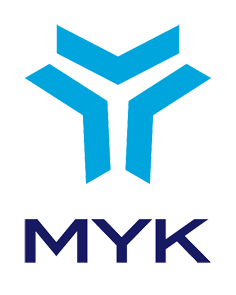 NATIONAL OCCUPATIONAL STANDARDMarble - Natural Stone Sizing and Cutting WorkerLEVEL 4 REFERENCE CODE / … OFFICIAL JOURNAL DATE-ISSUE/ … TERMS, SYMBOLS AND ABBREVIATIONSBLOCK: Properly shaped mass which has economic value and obtained from marble blocks. NATURAL STONE: It is the name given to rocks formed naturally in nature which can take any shape with specific hand tools in the decorative way, on which all kinds of surface treatment can be performed, which can be polished and be cut and which give corner and edge when cut, which permit taking blocks whatever their style of formation. DIAMOND WIRE: The wire used for cutting purposes and made of thick disc-shaped beads of industrial diamonds lined sequentially with springs with a diameter of approximately  within steel with a diameter of 1 cm on a steel rope. ISCO: International Standard Classification of Occupations.OHS: Occupational Health and SafetyINDEX CARD: Compile of information processed on cards according to a system.PERSONAL PROTECTIVE EQUIPMENT (PPE): All kinds of tools, instruments, appliances and devices which are worn, put on or hold by the worker and which protect the worker from one or more hazards arise from the work and effect the health and safety of the worker, and which were designed to suit such purpose,MARBLE: Marble is the rock formed as a result of the recrystallisation of limestones combined with Calcium Carbonate or Magnesium Calcium by metamorphosing under the effect of pressure and temperature. QUARRY: The place where marble block production is performed.WASTE: Pieces of marble or natural stone which cannot be utilized as block and rubble at the quarry.WASTE DISPOSAL AREA: Specific area for disposal of waste.RISK: The composition of the possibility of any dangerous situation and the results of the same.ROTATION: Taking over different assignments in turns.DISCONTINUITY: The cracked and broken structures in large marble masses.DANGER: Potential of damage or injury likely to affect the worker or work place and likely to exist in the workplace or to be caused externally.APPLICATION: Implementing project measures and forms to land determined with one scale.PRODUCTION UNIT: Area where machines for production are placed.TREATMENT PLANT: A private plant, in which marble natural stone particles that mixed with the cutting water during the cutting procedure are removed from the water. TIME SCHEDULE: Plan which indicates day, month and year for a production.FLOW CHART: Diagram indicating phases of production.SOCKET: The pieces, which are produced by placing diamond particles in steel dough, and which welded to the places removed from the edges of saws that are 2- long,0.4 -thick, and  wide.TABLE OF CONTENTS1.	INTRODUCTION	62.	INTRODUCTION OF THE OCCUPATION	72.1.	Place of the Occupation in International Classification System	72.2.	Regulations on Health, Safety and Environment	72.3.	Other Legislation regarding the Occupation	82.4.	Working Environment and Conditions	82.5.	Other Requirements regarding the Occupation	83.	OCCUPATIONAL PROFILE	93.1.	Duties, Tasks and Performance Criteria	93.2.	Tools, Appliances and Equipment Used	163.3.	Knowledge & Skills	163.4.	Attitudes and Behaviors	174.TESTING, ASSESSMENT AND CERTIFICATION	18INTRODUCTIONNational occupational standard titled Marble Natural Stone Sizing and Cutting Worker (Level 4) was issued by Turkish Association of Marble, Natural Stone and Machine Producers (TÜMMER) assigned as per the provisions of Vocational Qualifications Authority (VQA) Law No.5544 and “Bylaw on Drawing up National Occupational Standards” and “Regulation on the Establishment, Duties and Operation Procedures and Principles of the Sector Committees of Vocational Qualification Authority” introduced pursuant to the aforementioned Law.National occupational standard titled Marble-Natural Stone Quarry Worker (Level 4) was assessed upon receiving the opinions of the related institutions and organizations in the sector, and approved by VQA Board of Directors upon examination of VQA Mining Sector Committee. INTRODUCTION OF THE OCCUPATIONMarble-Natural Stone Sizing and Cutting Worker Level (4) is a qualified person who participates in occupational development activities, manages the section of cutting in production and makes work organization by taking precautions related to occupational health and safety and environment within the frame of quality systems.Place of the Occupation in International Classification SystemISCO 08      	: 7113 Stonemasons, stone cutters and carvers”NACE Rev.2	: C-MANUFACTURING 23-7Regulations on Health, Safety and EnvironmentSocial Security and General Health Insurance Law No.5510Regulation on Heavy and Dangerous Work (Date of Official Gazette: 6/16/04, Issue of Official Gazette: 25494)Bylaw on Occupational Health and Safety (Date of Official Gazette: 1/11/74, Issue of Official Gazette: 14765)Regulation on Health and Safety Conditions in Use of Work Equipments (Date of Official Gazette: 2/11/04, Issue of Official Gazette: 25370)Regulation on Use of Personal Protective Equipments in the Workplace (Date of Official Gazette: 2/11/04, Issue of Official Gazette: 25370)Safety and Health Signs Regulation (Date of Official Gazette: 23.12. 2003, Issue of Official Gazette: 25325)Regulation on Heavy and Dangerous Works Notification on the professional Trainings of the Workers to be employed in Heavy and Dangerous Works Regulation on the General Principles of Waste Management Regulation on Procedures and Principles of Occupational Health and Safety Trainings of the Employees Regulation on Health and Security Measures for Working with Devices with Screens Regulation on Manual Handling Works Regulation on Noise Regulation on Preparation, Completing and Cleaning Works Occupational Safety and Health RegulationRegulation on Health and Safety Measures to be taken in the Workplace Buildings and Additional Buildings Regulation on Business LicensesRegulation for Control of Solid Waste Regulation on Preventing the Personnel from the Hazards of the Explosive Environments Regulation on Fire*Furthermore it is essential to follow legislation, laws, bylaws and regulations on occupational health and safety and environment; and to perform risk analysis regarding this issue.Other Legislation regarding the OccupationLabor Act No.4857 Social Security and General Health Insurance Law No.5510Mining Law No.3217Environmental Law No.2872*Furthermore, it is essential to follow other current legislations, laws, bylaws and regulations concerning the occupation.Working Environment and ConditionsMarble natural stone sizing and cutting worker level (4) works at appropriate temperature in open or closed factory environment that includes machines working with a large quantity of water, which is adequately lighted, humid, dusty, noisy; and where occupational health and safety measures are required to be taken. S/he works in communication with his/her co-workers and relevant authorities, depending on the requirements of work. Works almost any time of the year as long as atmospheric conditions are convenient. Mostly is on the move in the process of work and sometimes must stand on feet for a long time and carry heavy materials. May face occupational diseases like backache, knee pain, rheumatism diseases etc. due to the environmental conditions. Works with appropriate personal protective equipment during processes. There are also damage and injury risks which require taking occupational health and safety measures while practicing the work.Other Requirements regarding the Occupation Marble and natural stone sizing and cutting worker (level 4) must have the “Form of Initial Entrance and Periodical Medical Examination for Workers in Heavy and Dangerous Works”.OCCUPATIONAL PROFILEDuties, Tasks and Performance CriteriaTools, Appliances and Equipment UsedCommunication Equipments (radio, telephone etc.)Personal protective equipment (helmet, boot, earflap, glasses, dust glasses, dust mask, work shoes, protective gloves, coverall etc.)Warning signs and tablets Basic hand tools (voltage tester, screwdriver, hammer and wrench set etc.)Knowledge & SkillsKnowledge on emergency situationKnowledge on tools, apparatus and equipmentKnowledge on computer usageKnowledge on land use Knowledge and skill of drawingTeam management skill Knowledge and skill of using hand toolsManual skillVisual skill Knowledge of mapsAbility of persuasionCommunication skillsBasic first aid knowledgeKnowledge on human psychologyKnowledge on Occupational Health and Safety PrecautionsKnowledge on the work site operation proceduresKnowledge on quality control principles Ability of decision makingKnowledge on use of user's guide, handbook and maintenance bookKnowledge on materialsAbility of distance and weight estimationKnowledge on legal regulations regarding the occupationVocational electric knowledge Vocational physics knowledge Vocational geology knowledge Vocational geology knowledge Knowledge on occupational and technological advancements Knowledge of vocational termsAbility of note takingAbility of working in a team or an organizationSkill of learning and being able to share what s/he learnedAbility to learn and teach Knowledge on measuring and controlAbility to planning and problem solvingKnowledge of colorsKnowledge on standard materialsKnowledge and skill of technical drawingKnowledge on warning sign and tableKnowledge on product Knowledge on fire fighting techniques and use of fire-extinguisherKnowledge on spare parts and consumables Ability to find directionsKnowledge of surfaceAttitudes and BehaviorsTo be cold blooded and calm under emergency and stressful situations To pay attention to use of appliances and consumablesTo be researcherTo be hardworking To be able to use working time effectively and efficiently in compliance with work orders and instructionsTo be sensitive to protection of environmentTo adopt environmental, quality and OHS rulesTo be open to change and to adapt to changing conditions To pay attention to details To be attentiveTo be honest Team management skillTo be open to criticismTo be energetic To be observer To be cheerfulTo take initiativesTo take care of human relations To have working disciplineTo pay attention to work safetyTo follow the working principles of the workplaceTo pay attention to cleaning, tidiness and workplace organizationTo pay attention to the usage of tools, appliances and equipments belonging to workplace To pay attention to quality To be decisiveTo be willing to improve himself/herselfTo ensure his/her own safety and safety of other peopleTo have professional ethics To be planned and organizedTo be sensitive to issues of risk and hazard factors To be patientTo take care of his/her own healthTo know his/her responsibilities and to fulfill the sameTo learn instructions and guides and to comply them meticulously To give fast and right reaction in dangerous situation in his/her own movement area To be clean To inform superiors properly and in timeTo share information clearly, effectively at shift changeTo be open to innovationsTo inform concerned people about the malfunctions which are not under his/her authorityEfficient time management4. TESTING, ASSESSMENT AND CERTIFICATIONTesting and assessment for certification with respect to national qualifications based on marble natural stone sizing and cutting worker (Level 4) Occupational Standard shall be held in writing and/or oral forms, theoretically and practically, in testing and assessment centers where required conditions are met.Testing and assessment method and practice principles shall be detailed with national qualifications to be drawn up pursuant to this occupational standard. Activities regarding testing, assessment and certification shall be conducted within the framework of Vocational Qualification Authority, Testing and Certification Regulation.Note: This part shall not be published on the Official Gazette, shall only be included on the web site of VQA.Annex: Institutions participated in the Occupational Standard Preparation Process ……….Occupation:Marble - Natural Stone Sizing and Cutting WorkerLevel:4Reference Code:…………………………………….Prepared by:…………………………………………Verified by:VQA ………. Sector CommitteeVQA Board of Directors Approval Date/Issue:………… Date and ………. Decision No.Official Gazette Date / Issue: … Revision No:00DutiesDutiesTasksTasksPerformance CriteriaPerformance CriteriaCodeTitleCodeTitleCodeDescriptionATo apply and follow the Rules of Occupational Health and SafetyA.1To be informed of and to participate in trainings/ meetings of environment and OSHA.1.1Creates conditions by taking precautions necessary for meeting the training requirements of employees. ATo apply and follow the Rules of Occupational Health and SafetyA.1To be informed of and to participate in trainings/ meetings of environment and OSHA.1.2Ensures that trainings are received.ATo apply and follow the Rules of Occupational Health and SafetyA.1To be informed of and to participate in trainings/ meetings of environment and OSHA.1.3Informs and demands his/her superiors on training subjects s/he identified or needed related to work.ATo apply and follow the Rules of Occupational Health and SafetyA.1To be informed of and to participate in trainings/ meetings of environment and OSHA.1.4 Participates in trainings organized according to needs.ATo apply and follow the Rules of Occupational Health and SafetyA.1To be informed of and to participate in trainings/ meetings of environment and OSHA.1.5Observes how much the field personnel and other employees according to the working hierarchy benefited and determines the deficiencies. ATo apply and follow the Rules of Occupational Health and SafetyA.1To be informed of and to participate in trainings/ meetings of environment and OSHA.1.6Makes recommendations by notifying deficiencies of his/her superiors in writing.ATo apply and follow the Rules of Occupational Health and SafetyA.2To ensure that the employees follow OHS and environmental rules, and to take precautions related to risks and hazardsA.2.1Ensures that the employees follow instructions by informing them periodically on risks and hazards to arose in work environment.ATo apply and follow the Rules of Occupational Health and SafetyA.2To ensure that the employees follow OHS and environmental rules, and to take precautions related to risks and hazardsA.2.2Attends to the studies conducted to evaluate the risk factors and obtains information and skills for reducing the same.ATo apply and follow the Rules of Occupational Health and SafetyA.2To ensure that the employees follow OHS and environmental rules, and to take precautions related to risks and hazardsA.2.3By informing employees on hazards likely to imperil their safety and health at work, ATo apply and follow the Rules of Occupational Health and SafetyA.2To ensure that the employees follow OHS and environmental rules, and to take precautions related to risks and hazardsA.2.4Ensures that employees follow instructions, by informing them on situations requiring emergency action and on actions to be taken.ATo apply and follow the Rules of Occupational Health and SafetyA.2To ensure that the employees follow OHS and environmental rules, and to take precautions related to risks and hazardsA.2.5Ensures that personal protective equipment is used in compliance with instructions by giving information on this equipment and its use.ATo apply and follow the Rules of Occupational Health and SafetyA.2To ensure that the employees follow OHS and environmental rules, and to take precautions related to risks and hazardsA.2.6Ensures that personal protective equipment required for work is delivered to employees with delivery bill.ATo apply and follow the Rules of Occupational Health and SafetyA.2To ensure that the employees follow OHS and environmental rules, and to take precautions related to risks and hazardsA.2.7Provides information on safe use of equipment and appliances required for work, ensures that instructions are followed.ATo apply and follow the Rules of Occupational Health and SafetyA.2To ensure that the employees follow OHS and environmental rules, and to take precautions related to risks and hazardsA.2.8Ensures that employees learn and follow instructions by informing them on warning signs which are required to be present in work environment. ATo apply and follow the Rules of Occupational Health and SafetyA.2To ensure that the employees follow OHS and environmental rules, and to take precautions related to risks and hazardsA.2.9Ensures that planned practices, which will enable the personnel to apply the theoretical information on environmental and occupational safety to practice, are performed, and participates in practices.ATo apply and follow the Rules of Occupational Health and SafetyA.2To ensure that the employees follow OHS and environmental rules, and to take precautions related to risks and hazardsA.2.10Ensures that employees follow instructions on using of work environment clearly, orderly and in conformity with hygienic rules.ATo apply and follow the Rules of Occupational Health and SafetyA.2To ensure that the employees follow OHS and environmental rules, and to take precautions related to risks and hazardsA.2.11Controls all equipment related to work at working area, in compliance with the instructions of occupational health and safety specialist or technical supervisor, or ensures that they are controlled.ATo apply and follow the Rules of Occupational Health and SafetyA.3To notify concerned people of deficiencies on environment and OHS A.3.1Identifies deficiencies related to OHS and environment such as insufficient lighting, warning sign and protective equipment which may imperil worker's safety at work.ATo apply and follow the Rules of Occupational Health and SafetyA.3To notify concerned people of deficiencies on environment and OHS A.3.2Notifies concerned people in writing of non resolved deficiencies. ATo apply and follow the Rules of Occupational Health and SafetyA.3To notify concerned people of deficiencies on environment and OHS A.3.3Notifies concerned people in writing for improvement, change or renewal of personal protective equipment and appliances which are non-suitable and unsafe with its justifications.ATo apply and follow the Rules of Occupational Health and SafetyA.3To notify concerned people of deficiencies on environment and OHS A.3.4Enables the use and preparation of equipment required for communication in emergency case.DutiesDutiesTasksTasksPerformance CriteriaPerformance CriteriaCodeTitleCodeTitleCodeDescriptionBTo organize the workB.1To enable the construction of factory and all outbuildingsB.1.1Determines entrance and exit routes of working area.BTo organize the workB.1To enable the construction of factory and all outbuildingsB.1.2Ensures the provision of what is required for the location of factory and outbuildings, design and capacity according to employee number and developments likely to occur.BTo organize the workB.1To enable the construction of factory and all outbuildingsB.1.3Reports all developments to authorities during the construction of factory and outbuildings.BTo organize the workB.1To enable the construction of factory and all outbuildingsB.1.4Ensures that the employees and auxiliary staff are placed according to planned positions at factory and outbuildings.BTo organize the workB.1To enable the construction of factory and all outbuildingsB.1.5Puts instructions in specified sections of factory and outbuildings to ensure that the concerned tools are used in a clean and ordered manner, and in conformity with hygienic rules; follows these instructions by ensuring compliance to them. BTo organize the workB.2To provide required machine and appliancesB.2.1Enables the provision of necessary cutting machines, appliances and consumables from company storages if available. BTo organize the workB.2To provide required machine and appliancesB.2.2Enables the provision of lacking appliances and consumables under suitable conditions upon making a market research.BTo organize the workB.2To provide required machine and appliancesB.2.3Ensures that the cutting machines and appliances are ready for operation.BTo organize the workB.2To provide required machine and appliancesB.2.4Prepares periodical maintenance card index in line with criteria provided by manufacturer for cutting machines and appliances.BTo organize the workB.2To provide required machine and appliancesB.2.5Ensures that the spare part storage system is formed and works without any problem, taking into consideration the malfunctions preventing the cutting machinery from working.BTo organize the workB.3To compose determined working groupsB.3.1Ensures the provision of planned employee and auxiliary staff.BTo organize the workB.3To compose determined working groupsB.3.2Ensures the provision of identified staff requirements by informing concerned people in writing.BTo organize the workB.3To compose determined working groupsB.3.3Ensures that the staff works in compliance with the definition included in the personal information file by starting them to workBTo organize the workB.3To compose determined working groupsB.3.4Notifies his/her superiors of his/her opinions related to rotation between staff and employees.BTo organize the workB.3To compose determined working groupsB.3.5Notifies his/her superiors of employees’ requests of leave.BTo organize the workB.3To compose determined working groupsB.3.6Records score card and leave records of employees daily, weekly and monthly, informs accounting department. B.4To share information with official authorities and civilian authoritiesB.4.1Provides all necessary information and document related to work, and shares them with his/her superiors. DutiesDutiesTasksTasksPerformance CriteriaPerformance CriteriaCodeTitleCodeTitleCodeDescriptionCTo manage cutting section of the production (To be continued)C.1To provide marble natural stone blocksC.1.1Informs his/her superiors by determining amount of block which should be present at the storage area in accordance with daily, weekly and monthly production objectives.CTo manage cutting section of the production (To be continued)C.1To provide marble natural stone blocksC.1.2Informs his/her superiors by determining minimum block sizes which will affect productivity in a positive way.CTo manage cutting section of the production (To be continued)C.1To provide marble natural stone blocksC.1.3Informs his/her superiors by defining essentials of amount, measure and productivity in block purchase. CTo manage cutting section of the production (To be continued)C.1To provide marble natural stone blocksC.1.4Ensures the placement of block and rubble for gang saw and jig saw to storage area in accordance with the instructions.CTo manage cutting section of the production (To be continued)C.2To make productionC.2.1Examines delivered routine factory schedule and order forms.CTo manage cutting section of the production (To be continued)C.2To make productionC.2.2Determines ways of making production in the best way by comparing amount and delivery times stated in order forms with block stock amount and production schedule.CTo manage cutting section of the production (To be continued)C.2To make productionC.2.3Ensures the performing of routine factory schedule and/or orders.CTo manage cutting section of the production (To be continued)C.2To make productionC.2.4Informs his/her superiors by identifying reasons causing failure.CTo manage cutting section of the production (To be continued)C.2To make productionC.2.5Delivers observer samples by signature. CTo manage cutting section of the production (To be continued)C.2To make productionC.2.6Make demands of his/her superiors in order to provide block in accordance with amount, marble type and sizes in routine factory schedule and/or orders.CTo manage cutting section of the production (To be continued)C.2To make productionC.2.7Ensures plate, dimensional marble or tile lines put in according to routine factory schedule and/or order types.CTo manage cutting section of the production (To be continued)C.2To make productionC.2.8Examines the structure of blocks to be cut, instructs to his/her subordinates on cutting form by determining color, hardness and selection.CTo manage cutting section of the production (To be continued)C.2To make productionC.2.9Instructs on which point of process the produced material will be directed following the production and ensures that the instruction is followed.CTo manage cutting section of the production (To be continued)C.2To make productionC.2.10Informs his/her superiors by preparing daily, weekly and monthly production reports.CTo manage cutting section of the production (To be continued)C.3To determine and provide factors increasing productivityC.3.1Ensures that all cutting machines work with maximum performance by continuously observing their production rate.CTo manage cutting section of the production (To be continued)C.3To determine and provide factors increasing productivityC.3.2Informs his/her superiors in writing by recording the results and observing productivity of the machines according to types and hardness of stone.CTo manage cutting section of the production (To be continued)C.3To determine and provide factors increasing productivityC.3.3Ensures that the malfunctions in the production are resolved in accordance with the objectives defined.CTo manage cutting section of the production (To be continued)C.3To determine and provide factors increasing productivityC.3.4Makes demand from his/her superiors on determining of diamond dough ratio of sockets in a way that will bring cutting of marble and natural stone types to maximum.CTo manage cutting section of the production (To be continued)C.3To determine and provide factors increasing productivityC.3.5Identifies the maximum productivity duration of consumables, and ensures that they are replaced in this duration.DutiesDutiesTasksTasksPerformance CriteriaPerformance CriteriaCodeTitleCodeTitleCodeDescriptionDTo be involved in activities regarding vocational developmentD.1To follow occupational publicationsD.1.1Follows the professional chambers and relevant technical publications.DTo be involved in activities regarding vocational developmentD.1To follow occupational publicationsD.1.2Provides and watches the practices and the visual material about production methods and ensures that the employees got informed. DTo be involved in activities regarding vocational developmentD.1To follow occupational publicationsD.1.3Follows and tries to participate in the professional seminars, conferences, congresses and symposiums...DTo be involved in activities regarding vocational developmentD.2To follow the technological innovations about the occupationD.2.1Follows and visits professional fairs.DTo be involved in activities regarding vocational developmentD.2To follow the technological innovations about the occupationD.2.2Participates in vocational development and integration courses and trainings, ensures that the information obtained are disseminated within the working environment. DTo be involved in activities regarding vocational developmentD.2To follow the technological innovations about the occupationD.2.3Becomes a member of the relevant professional chamber and associations.DTo be involved in activities regarding vocational developmentD.2To follow the technological innovations about the occupationD.2.4Uses the internet efficiently in order to receive information for occupational development.DTo be involved in activities regarding vocational developmentD.2To follow the technological innovations about the occupationD.2.5Follows and examines the innovations in machinery, tools, equipment and consumables DTo be involved in activities regarding vocational developmentD.2To follow the technological innovations about the occupationD.2.6Detects the innovations likely to be profitable in the work site, and informs the related authorities in writing.DTo be involved in activities regarding vocational developmentD.3Follows the laws, regulations and legislations about the occupationD.3.1Learns about the legislations of mining in various fields such as mining, environment etc.